NOME 1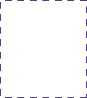 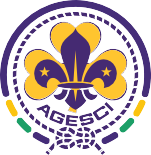 DICHIARAZIONE (minori)Il/La sottoscritto/a __________________________ nato/a a _______________ (__) il ________ residente a _________________ (__) in via __________________________________, DICHIARAche il proprio figlio/a_____________________________non avere una temperatura corporea superiore ai 37,5°C o alcuna sintomatologia respiratoria o altro sintomo compatibile con COVD-19, né aver avuto tali sintomi nei 3 giorni precedenti;non essere in stato di quarantena o isolamento domiciliareSI IMPEGNA INOLTREa comunicare tempestivamente ai capi se al proprio figlio/a compaiono sintomi assimilabili al COVID-19 nei giorni successivi allo svolgimento dell’attività e/o si è venuti a conoscenza di essere stati a contatto con una persona positiva o con sintomatologia COVID-19.______________, lì ____________	Firma	_________________________________